Zadania dla klasy VIIa i VIIb(8.06-10.06.2020)Oto nowe karty pracy, na ten tydzień. Jeśli ktoś nie zrobił poprzednich, to bardzo proszę o uzupełnienie 
i odesłanie mi zrobionych zadań. Będę czekać na nie. Część już dostałam i bardzo się z tego powodu cieszę.	Chciałabym, aby te zadania zostały przez Was robione w miarę systematycznie. Mam nadzieję, że otrzymam je do 10.06.2020 r.Oceń prawdziwość poniższych nierówności. Wstaw znak x w odpowiednią kratkę.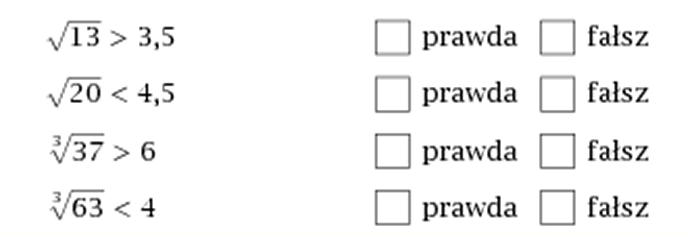 Rozwiąż zadania według wzoru.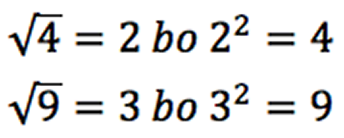 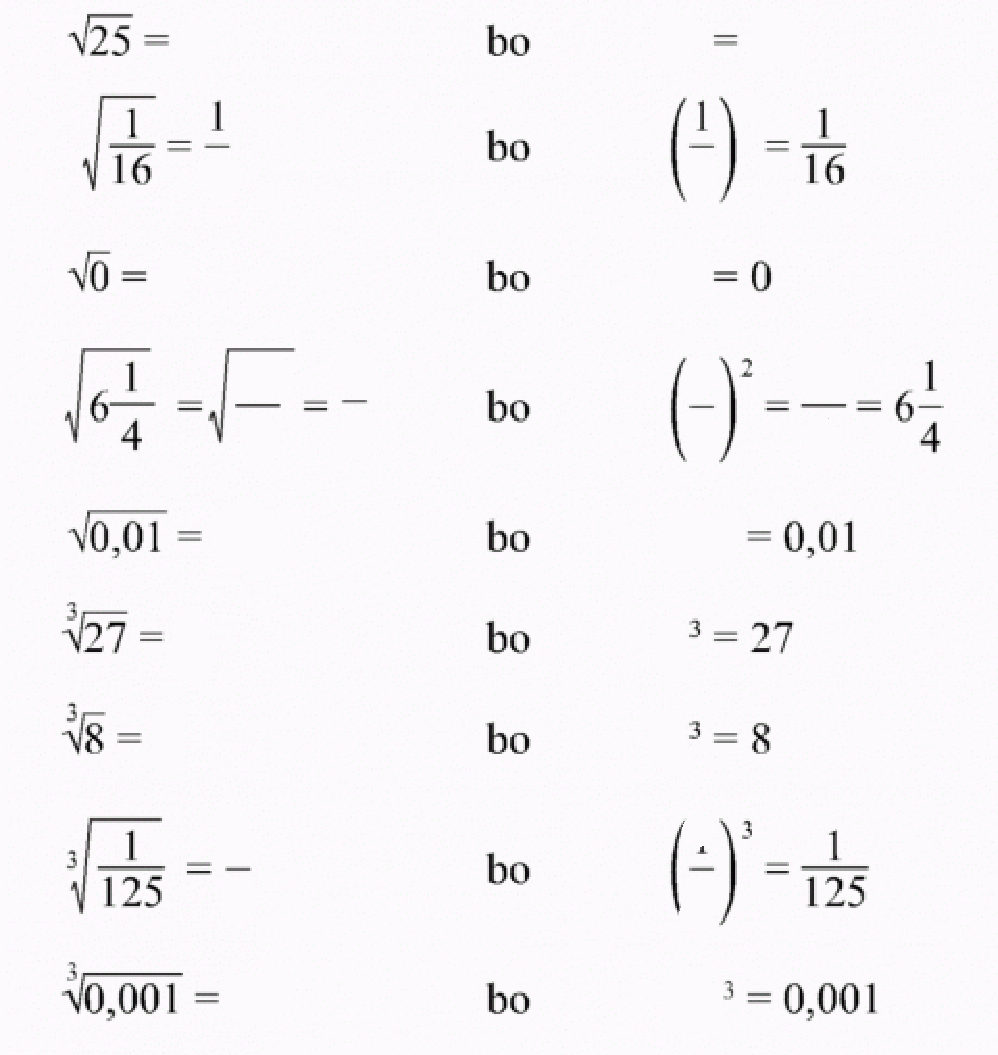 Dopasuj siatkę do właściwej bryły.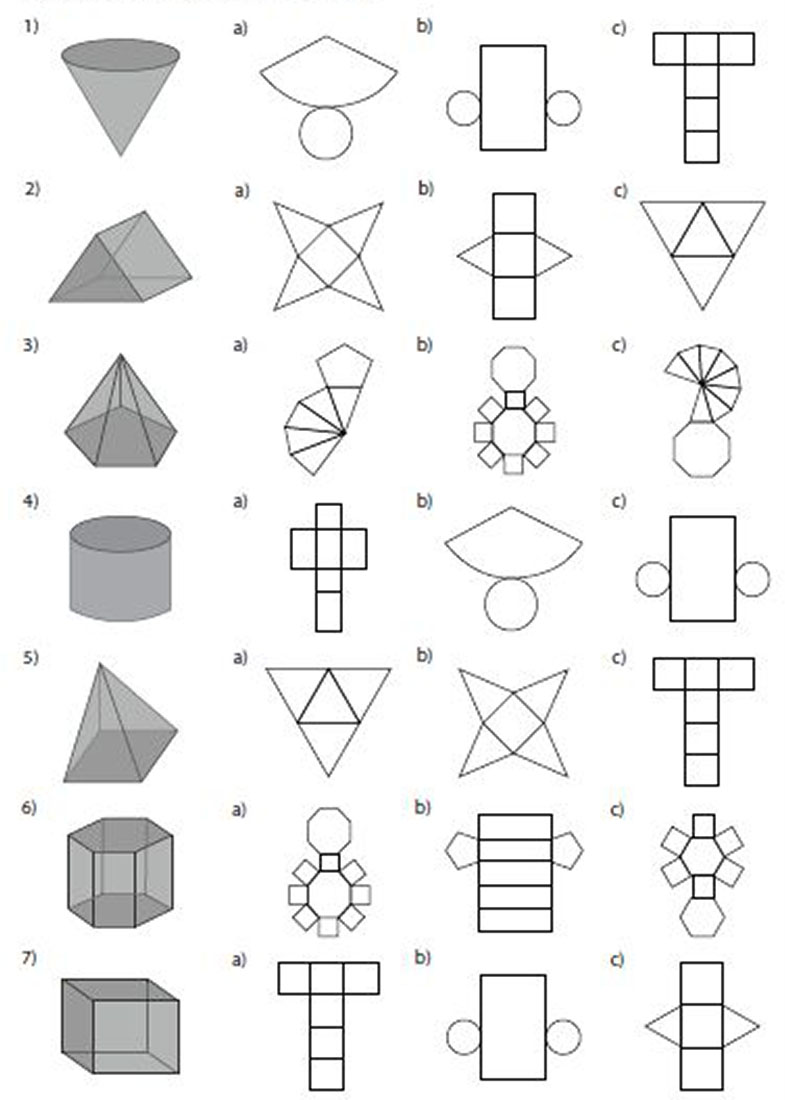 Połącz kropki tak aby powstały bryły.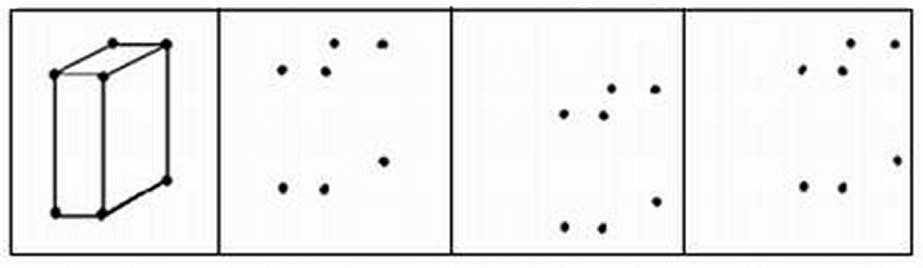 Znajdź przedmioty.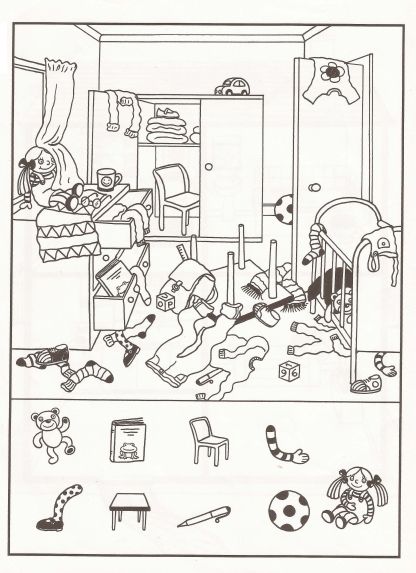 Znajdź drogę na dach.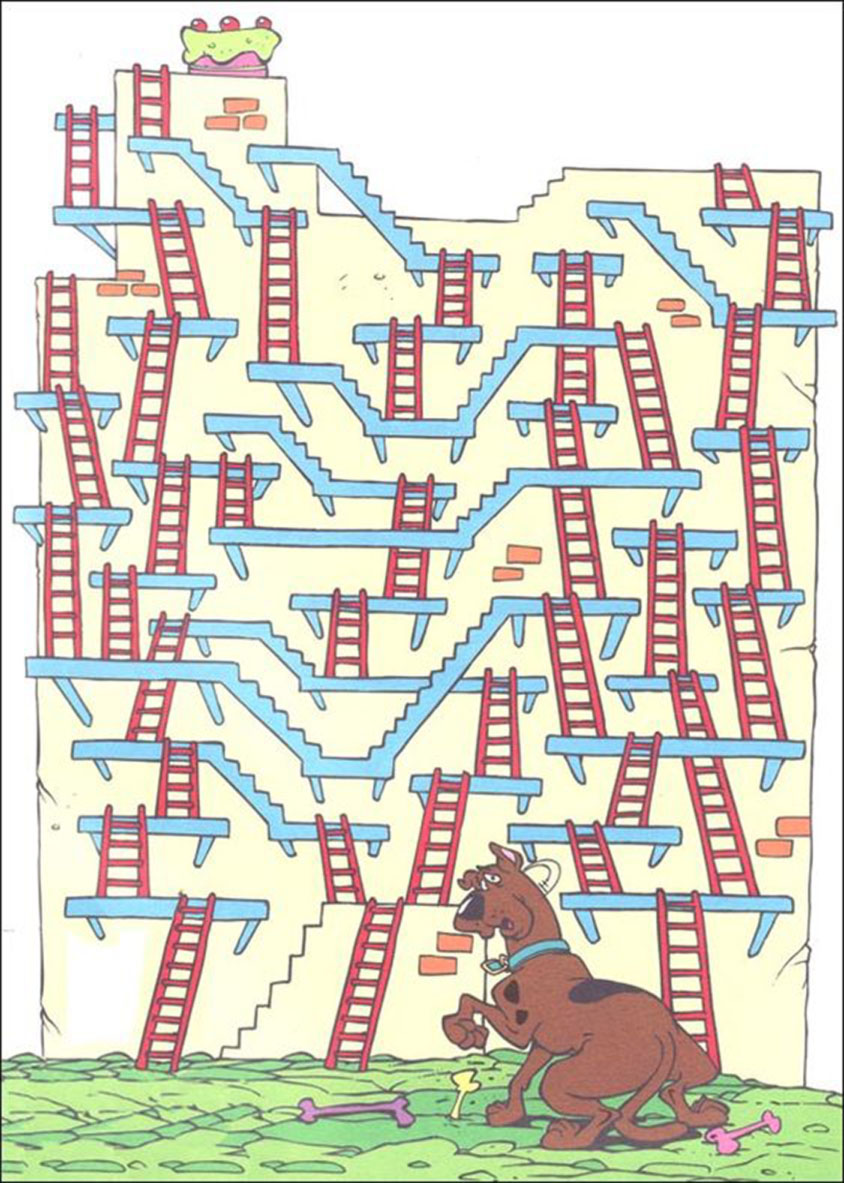 